connaître le nom des lettres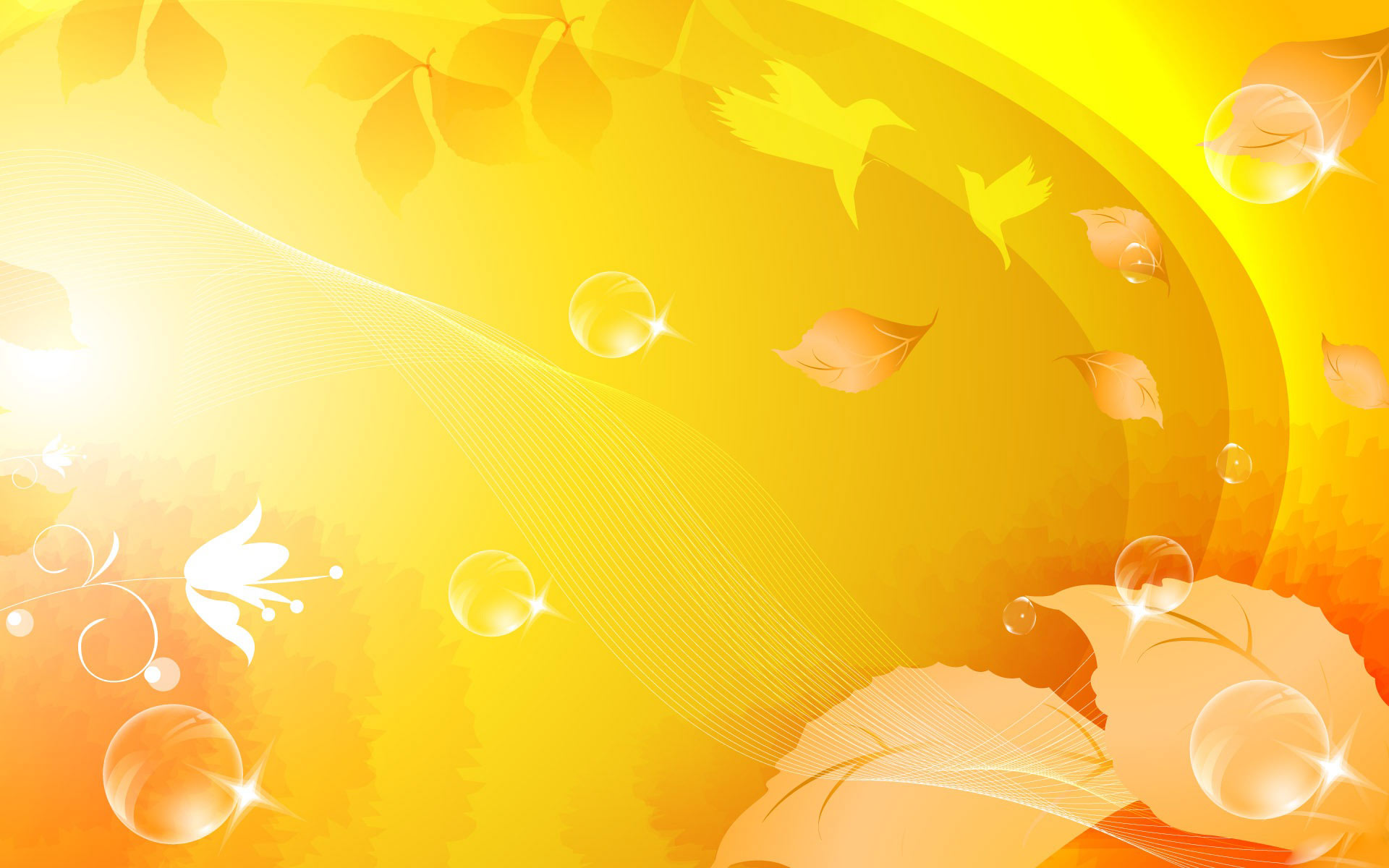 Se préparer à la compréhension du principe alphabétique.Selon ce qui semble le plus pratique : réaliser l’activité et coder au fur et à mesure du jeu les lettres connues ou non dans le tableau de relevé de résultatsnoter sur un brouillon les lettres connues ou non pour chaque élève et reporter ensuite dans le tableauActivités individuelles possiblesAvec des cartes lettres, consigne simpleMatériel : On utilise un jeu qui présente l’ensemble des lettres dans la graphie que l’on souhaite évaluer.Déroulement : Les cartes sont disposées sur la table et on demande à l’élève de prendre la carte où se trouve la lettre qu’on lui dit.Reconstituer un mot avec des lettres mobiles : jeu de marchandeMatériel : des lettres mobiles ou des tampons et des cartes de mots modèles ou une ardoise pour en écrire.Déroulement : l’élève pioche une carte modèle puis « commande » les lettres nécessaires pour l’écrire à l’enseignant qui détient la boîte avec les lettres mobiles.Dobble des lettresMatériel : un jeu de Dobble dont les cartes présentent les lettres dans la graphie que l’on souhaite évaluer.Déroulement : faire une partie solo avec la règle du Petit Poucet (6 cartes devant l’élève et 6 cartes sur la table, il doit recouvrir chacune de ses cartes avec une carte de la table, on peut faire varier le nombre de cartes) ou faire une partie avec une des autres règles ci-dessous contre l’enseignant.Mots mêlés imagésMatériel : fiche photocopiée et feutres épaisDéroulement : faire chercher les mots à l’élève en lui les faisant épeler.Activités à plusieursAvec des cartes lettres, consigne simpleMatériel : On utilise un jeu qui présente l’ensemble des lettres dans la graphie que l’on souhaite évaluer et dont on peut placer les cartes/pièces face cachée. Déroulement : Les cartes sont disposées sur la table et les élèves retournent une carte chacun leur tour. Ils doivent dire le nom de la lettre présente sur la carte pour la gagner, sinon ils reposent la carte face cachée sur la table. Le joueur qui a le plus de lettres à la fin du jeu a gagné.Dobble des lettresMatériel : un jeu de Dobble dont les cartes présentent les lettres dans la graphie que l’on souhaite évaluer.Déroulement : faire une partie avec les règles des coffres (2 piles, le joueur qui trouve la lettre commune gagne une des deux cartes) ou du puits (chaque joueur a un tas et il y a une carte au milieu : le puits, quand un joueur trouve une lettre commune entre son tas et le puits il défausse sa carte sur le puits) ou de la tour infernale (inverse du puits, le joueur gagne la carte du milieu et la pose sur son tas).Reconstituer un mot des lettres mobiles : jeu de marchande en binômeMatériel : des lettres mobiles et des cartes de mots modèles ou une ardoise pour en écrire.Déroulement : un élève pioche une carte modèle puis « commande » les lettres nécessaires pour l’écrire à l’autre élève qui détient la boîte avec les lettres mobiles. Ils inversent ensuite les rôles. L’enseignant peut ainsi se placer en observation facilement.mémoryMatériel : deux jeux de lettres. Déroulement : toutes les lettres mélangées et faces cachées. À son tour, chaque joueur retourne 2 lettres et dit leurs noms, si elles sont identiques c'est gagné et le joueur rejoue. Si elles sont différentes, le joueur les replace faces cachées et c'est au tour du joueur suivant. La variante par rapport au jeu classique est simplement de faire dire le nom des lettres au moment où on retourne les cartes.À penser : utiliser des jeux ayant un "dos" différent afin de faciliter le jeu, n’ utiliser qu'une partie de l’alphabet pour qu'il y ait moins de cartesEn fin d’évaluation : juste les lettres qui restentEn fin d’évaluation quand il ne reste plus que quelques lettres pour lesquelles on n’a pas réussi à savoir si l’élève connait ou non leurs noms, on peut demander directement en montrant des cartes. Ou de façon plus ludique placer des lettres types lettres aimantées dans un sac et demander de mettre la main dans le sac et de deviner la lettre au toucher. Cette activité très appréciée permet de relancer un peu la motivation en fin de travail.Connaître la comptine alphabétiqueIndividuel : demander à l’élève de réciter l’alphabet. Collectif :Matériel : des lettres mobiles placées dans un sac.Déroulement : faire piocher une lettre aux élèves à tour de rôle et leur demander de la placer sur la table de façon à intercaler toutes les lettres pour reconstituer l’alphabet dans l’ordre.Connaitre le nom des lettresConnaitre le nom des lettresConnaitre le nom des lettresConnaitre le nom des lettresConnaitre le nom des lettresConnaitre le nom des lettresConnaitre le nom des lettresConnaitre le nom des lettresConnaitre le nom des lettresConnaitre le nom des lettresConnaitre le nom des lettresConnaitre le nom des lettresConnaitre le nom des lettresConnaitre le nom des lettresConnaissance de la comptine alphabétiqueConnaissance de la comptine alphabétiqueConnaissance de la comptine alphabétiqueConnaissance de la comptine alphabétiqueConnaissance de la comptine alphabétiqueConnaissance de la comptine alphabétiqueConnaissance de la comptine alphabétiqueConnaissance de la comptine alphabétiqueConnaissance de la comptine alphabétiqueConnaissance de la comptine alphabétiqueConnaissance de la comptine alphabétiqueConnaissance de la comptine alphabétiqueReconnaissance des lettres : Reconnaissance des lettres : Reconnaissance des lettres : Reconnaissance des lettres : Reconnaissance des lettres : Reconnaissance des lettres : Reconnaissance des lettres : Reconnaissance des lettres : Reconnaissance des lettres : Reconnaissance des lettres : Reconnaissance des lettres : Reconnaissance des lettres : Reconnaissance des lettres : Reconnaissance des lettres : abcdefghijkllmmnopqrstuvwxyyzzabcdefghijkllmmnopqrstuvwxyyzzabcdefghijkllmmnopqrstuvwxyyzzConnaitre le nom des lettresConnaitre le nom des lettresConnaitre le nom des lettresConnaitre le nom des lettresConnaitre le nom des lettresConnaitre le nom des lettresConnaitre le nom des lettresConnaitre le nom des lettresConnaitre le nom des lettresConnaitre le nom des lettresConnaitre le nom des lettresConnaitre le nom des lettresConnaitre le nom des lettresConnaitre le nom des lettresConnaissance de la comptine alphabétiqueConnaissance de la comptine alphabétiqueConnaissance de la comptine alphabétiqueConnaissance de la comptine alphabétiqueConnaissance de la comptine alphabétiqueConnaissance de la comptine alphabétiqueConnaissance de la comptine alphabétiqueConnaissance de la comptine alphabétiqueConnaissance de la comptine alphabétiqueConnaissance de la comptine alphabétiqueConnaissance de la comptine alphabétiqueConnaissance de la comptine alphabétiqueReconnaissance des lettres : Reconnaissance des lettres : Reconnaissance des lettres : Reconnaissance des lettres : Reconnaissance des lettres : Reconnaissance des lettres : Reconnaissance des lettres : Reconnaissance des lettres : Reconnaissance des lettres : Reconnaissance des lettres : Reconnaissance des lettres : Reconnaissance des lettres : Reconnaissance des lettres : Reconnaissance des lettres : abcdefghijkllmmnopqrstuvwxyyzzabcdefghijkllmmnopqrstuvwxyyzzabcdefghijkllmmnopqrstuvwxyyzzConnaitre le nom des lettresConnaitre le nom des lettresConnaitre le nom des lettresConnaitre le nom des lettresConnaitre le nom des lettresConnaitre le nom des lettresConnaitre le nom des lettresConnaitre le nom des lettresConnaitre le nom des lettresConnaitre le nom des lettresConnaitre le nom des lettresConnaitre le nom des lettresConnaitre le nom des lettresConnaitre le nom des lettresConnaissance de la comptine alphabétiqueConnaissance de la comptine alphabétiqueConnaissance de la comptine alphabétiqueConnaissance de la comptine alphabétiqueConnaissance de la comptine alphabétiqueConnaissance de la comptine alphabétiqueConnaissance de la comptine alphabétiqueConnaissance de la comptine alphabétiqueConnaissance de la comptine alphabétiqueConnaissance de la comptine alphabétiqueConnaissance de la comptine alphabétiqueConnaissance de la comptine alphabétiqueReconnaissance des lettres : Reconnaissance des lettres : Reconnaissance des lettres : Reconnaissance des lettres : Reconnaissance des lettres : Reconnaissance des lettres : Reconnaissance des lettres : Reconnaissance des lettres : Reconnaissance des lettres : Reconnaissance des lettres : Reconnaissance des lettres : Reconnaissance des lettres : Reconnaissance des lettres : Reconnaissance des lettres : abcdefghijkllmmnopqrstuvwxyyzzabcdefghijkllmmnopqrstuvwxyyzzabcdefghijkllmmnopqrstuvwxyyzz